Scuole statali annesse: Primaria - Secondaria I grado – Liceo Classico - Classico EuropeoVia Aschenez, 180 - 89125 Reggio Cal. – C.M.: RCV010005 – C.F.: 92093030804Tel. 0965 499421 - Fax 0965 332253 – Sito web: www.convittocampanella.edu.itE-mail: rcvc010005@istruzione.it    PEC: rcvc010005@pec.istruzione.itAl Dirigente Scolasticodel Convitto Nazionale di StatoT. Campanella di Reggio CalabriaSito: www.convittocampanella.edu.itTABELLA VALUTAZIONE TITOLI DOCENTE- COLLAUDATOREALLEGATO B – ALL’AVVISO INTERNO per la selezione di N. 1 figura professionale funzionale alla realizzazione del Progetto: PNRR Misura 4.0 Azione 1 “Next generation classrooms – Ambienti di apprendimento innovativi” – CNP M4C1I3.2-2022-961-P-21300 – CUP: H34D22004870006 - Titolo “NEW CLASSROOMS”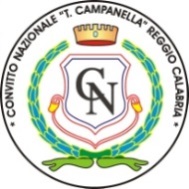 CONVITTO NAZIONALE di STATO “T. Campanella” Reggio Calabria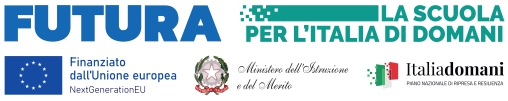 Docente per attività di COLLAUDODocente per attività di COLLAUDODocente per attività di COLLAUDODocente per attività di COLLAUDOCOMPILAZIONEA CURA DEL CANDIDATORiservato alla commissione di valutazioneTITOLO DI STUDIO (costituisce titolo di accesso)TITOLO DI STUDIO (costituisce titolo di accesso)TITOLO DI STUDIO (costituisce titolo di accesso)PUNTICOMPILAZIONEA CURA DEL CANDIDATORiservato alla commissione di valutazioneLaurea Triennale valida (Laurea tecnica o equipollente)Laurea Triennale valida (Laurea tecnica o equipollente)Laurea Triennale valida (Laurea tecnica o equipollente)10fino a 892 punti10da 90 a 1043 punti10da 105 in poi4 punti10Laurea specialistica o vecchio ordinamento valida (Laurea tecnica o equipollente)Laurea specialistica o vecchio ordinamento valida (Laurea tecnica o equipollente)Laurea specialistica o vecchio ordinamento valida (Laurea tecnica o equipollente)* le due voci non si cumulanofino a 895 punti* le due voci non si cumulanoda 90 a 996 punti* le due voci non si cumulanoda 100 a 1047 punti* le due voci non si cumulanoda 105 a 1108 punti* le due voci non si cumulano110 e lode   10 punti* le due voci non si cumulanoTITOLI  POST LAUREAPUNTIDottorato di ricerca2 pt x ogni titolomax 2 titoli4Master I e II livello1 pt x ogni titolomax 2 titoli2TITOLI  CULTURALI SPECIFICIPUNTICorsi di formazione organizzati da M.I –USR-Scuole- Enti  accreditati0,50 pt x ogni titolo  max 4 titoli2CERTIFICAZIONI INFORMATICHEPUNTIEIPASS-AICA o altri soggetti accreditati	 0,50 pt x ogni titolo  max 2 titoli1Certificazione CISCO o equipollente	2 pt2CERTIFICAZIONI  LINGUISTICHE   -   MAX 4 puntiPUNTI  B11  B22  C13  C24ESPERIENZE LAVORATIVEPUNTIEsperienze documentate di progettazione di reti informatiche e cablaggio	2,5 pt x ogni esperienzamax 2 esperienze5Esperienze documentate di collaudo in azioni FSE-FESR-PNSD-altro	1,5  pt x ogni incaricomax 8 esperienze12Incarico di componente Team dell’Innovazione2 pt x ogni esperienzamax 3 esperienze	6Esperienze documentate come docente/formatore sulle tecnologie informatiche, sviluppo delle competenze digitali,  sicurezza dei luoghi di lavoro  in altre Amministrazioni o Enti1 pt x ogni esperienzamax 5 esperienze5Esperienze documentate di formatore svolto nella scuola di servizio negli ultimi 3 anni in riferimento allo sviluppo delle competenze digitali 1 pt x ogni esperienzamax 3 esperienza3Esperienze documentate di formatore svolto nella scuola di servizio negli ultimi 3 anni in riferimento alla sicurezza dei luoghi di lavoro1 pt x ogni esperienzamax 3 esperienze3Incarichi organizzativi ricoperti negli ultimi 3 anni in ambito scolastico afferenti l’area digitale e l’allestimento di ambienti tecnologici innovativi	1,5 pt x ogni incaricomax 4 esperienze6Esperienze e attività svolte nella scuola di servizio negli ultimi 3 anni in riferimento al Piano di Miglioramento (PDM)1 pt x ogni esperienzamax 3 esperienze3Attività ed esperienze pregresse di Responsabile per la Sicurezza, la Prevenzione e la Protezione negli ultimi 3 anni in riferimento2 pt x ogni esperienzamax 3 esperienze	6Attività di ESPERTO/TUTOR nell’ambito di progetti PON attinenti la tematica svolti in ambito scolastico minimo 30 ore a modulo2 pt x ogni esperienzamax 3 esperienze	6Attività di n ESPERTO/TUTOR nell’ambito di progetti PON analoghi svolti in ambito scolastico minimo 15 ore a modulo1 pt x ogni esperienzamax 3 esperienze3Iscrizione ad Albi professionali attinenti la tematica1 pt x ogni iscrizionemax 2 iscrizioni2Firma del PartecipanteReggio Calabria, __________________________________________